IE LA SALLE DE CAMPOAMOR.ESTRUCTURA TALLER DE COMPETENCIAS PARA ACOMPAÑAMIENTO DE ESTUDIANTES, EN AUSENCIAS EVENTUALES. GESTIÓN ACADEMICO PEDAGOGICA. No. 3 PERIODO: 4°  AÑO: 2020Grados: SEXTO Área: GEOMETRIA Áreas Transversales: Lengua Castellana, Sociales, Ciencias naturales, Artística Elabora: Jorge Arroyave.TIEMPO:  2  periodos. COMPETENCIAS:  Aplicar la  Clasificación, cuadriláteros regulares e Cuadriláteros irregulares en la vida cotidiana y sus mediciones. PROPÓSITO:     Comprender la  Clasificación, cuadriláteros regulares e Cuadriláteros irregulares en la vida cotidiana y sus medicionesTEMA:        Clasificación, cuadriláteros regulares e Cuadriláteros irregularesDESARROLLO:    Se Clasifican los cuadriláteros regulares e Cuadriláteros irregulares en la vida cotidiana y sus medicines.EVALUACIÓN:      Identificar los cuadriláteros regulares e irregulares en las acciones  en la vida cotidiana y medirlos, realizarlo en tu cuaderno. El perímetro es la medida en la parte externa de las figuras geométricas.PERI significa alrededor y METRO significa medida,Perimetro del triángulo = lado + lado + ladoPerímetro del cuadrado= lado + lado +lado +lado   =  4 ladoPerimetro del retángulo= lado + lado + lado + ladoPerímetro de cuadriláteros dependiendo de los lados se hace la suma de los mismo, ejemplo de un pentágono es sumar sus 5 lados, y decágono es sumar sus 10 lados.https://www.youtube.com/watch?v=OTT8SKMdBD8&t=89shttps://www.youtube.com/watch?v=XMxSZh2w_iYLa longitud de la circunferencia = 2  Siendo   (pi) = 3,1416.Desarrollo de la actividad. Observa estos videos de la clasificación de cuadriláteros y sus medidas. Realízalo en tu cuaderno cada dibujo en escala y las operaciones. Una cancha de futbol tiene de largo 49 mts y de ancho 21 mts, se quiere encerrar en malla, ¿Cuántos metros debemos comprar?Una tora de cumpleaños tiene de largo 78 cms y de largo 57 cms. ¿cuál es su perímetro?Mi cuaderno mide de largo 47 cms y de ancho 19. ¿Cuál es su perímetro?Un cuadrado tiene de lado 97 cms de lado. ¿Cuál es us perímetro?Un triángulo tiene todos sus lados de 5 mts. Cuál es su perímetro?Un dodecágono tiene de lado 18 cms. Cuál es su perímetro?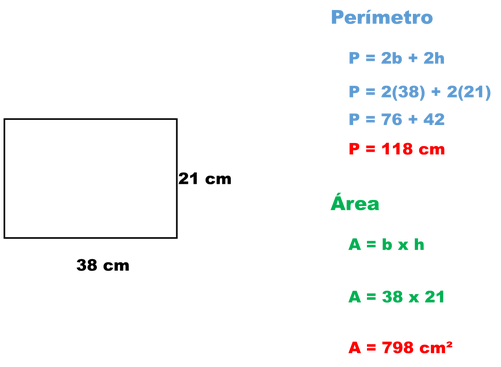 Un triangulo que sus lads miden 12 cm, 12 cms, 7cms.Una circunsferencia que tiene de radio 14 cms, ¿Cuál es el perimetro?Una circunsferencia que tiene 29 mts de radioUna tapa del tarro que tiene de radio 15 cms. Cuál es us perimetro?El cuadro de la foto de la finca tiene de lado 134 cms. Cuál es el perímetro?Bibliografía.www.geogebra.comwww.aulafacil.comwww.colombiaaprende.edu.cowww.google.comPara Ustedes mis deseos de bienestar y salud. Cualquier inquietud, favor remitirla vía correo electrónico para su solución y asesorarlos.Los convoco a participar en las actividades para que mejoremos el rendimiento académico.Recuerda que mi correo es profematematicas85@gmail.com Feliz día.Jorge Luis.